GLENBURN SCHOOL DEPARTMENT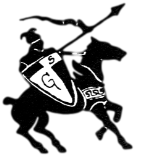 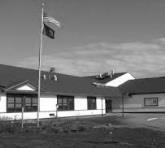 983 HUDSON ROADGLENBURN, MAINE   04401Telephone (207) 942-4405							                                   Fax:  (207) 942-4250APPLICATION FOR ADMINISTRATIVE POSITION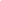 THE GLENBURN SCHOOL DEPARTMENT DOES NOT DISCRIMINATE IN THE OPERATION OF ITS EDUCATIONAL AND EMPLOYMENT POLICIES AND WILL HONOR ALL APPROPRIATE LAWS RELATIVE TO DISCRIMINATION.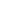 PERSONAL INFORMATIONAPPLICATION INSTRUCTIONSA complete application includes the following:Letter of interest.A completed and signed application form. (Please complete all information in the application even though it may be duplicated on your resume.)Completion of the personal statements requested in this application.CHRC copy.A current resume.College/University transcripts. Send all information to:	 	GLENBURN SCHOOL DEPARTMENT				Richard Modery  – Superintendent				983 HUDSON ROAD				Glenburn, Maine  04401Please note: All application materials become the property of Glenburn School Department.  None will be returned. Providing any false or misleading information on this application or in the application or employment screening process shall be fully sufficient grounds to refuse to employ the applicant or, if the applicant has been employed, to immediately dismiss the applicant/employee.Applications will be retained for a period of 2 years from date of receipt.CURRENT EMPLOYMENT INFORMATION:ACADEMIC AND PROFESSIONAL TRAININGPlease attach copies of your college/university transcripts and any other credentials.CERTIFICATION INFORMATION:Are you currently certified in Maine?      Yes ______	        (expiration date: ____/____/____)	ORAre you eligible to be certified in Maine?  Yes _____   No _____Are you presently certified in another state?Yes ______	No ______	If yes, in what state(s)? 						*Criminal History Record Check:  All School Department Employees/Volunteers are required to have this completed.  Date Issued: __________________________ Expiration Date: __________________________NOTE:    Candidates who do not hold a Maine Certificate should contact the Maine Department of Education, Division of Certification and Placement, State House Station #23, Augusta, Maine 04330-0023, tel. (207) 287-5944.CERTIFICATION:  List certification(s) you hold and provide copies of certificates.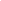 MEMBERSHIPS AND ORGANIZATIONS:PROFESSIONAL EXPERIENCE:  (Please begin with your current or most recent Experience.)OTHER RELEVANT WORK EXPERIENCE AND ACHIEVEMENTS:CIVIC AND COMMUNITY ORGANIZATIONS: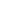 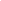 PERSONAL STATEMENTS - Please give your response to the following questions.  Each response should be limited to no more than one typewritten page. Please list, in order of importance, and describe the three most significant accomplishments you have achieved in your work.List and describe two challenging problems you have encountered, one of which you were unable to resolve to your own satisfaction, the other which you were able to resolve to your own satisfaction.REFERENCES: List at least three persons, two of whom are your most recent supervisors, who can comment on your ability and whom we may contact. In addition, please provide three letters of reference from persons who are not related to you (may be from references listed below).If you have answered YES to any of the previous questions, provide full details on an additional sheet including, with respect to court actions, the date, offense in question, and the address of the court involved.  Conviction or other disposition of a crime is not necessarily an automatic bar to employment.My signature below constitutes authorization to check my employment history, including without limitation, criminal arrest and conviction record checks, reference checks, and release of investigatory information possessed by any state, local or federal agency.  I further authorize those persons, agencies or entities that the Glenburn School Department contacts in connection with any employment application to fully provide the Glenburn School Department any information on the matters set forth above.  I expressly waive in connection with any request for or provision of such information, any claims, including without limitation, defamation, emotional distress, invasion of privacy, or interference with contractual relations that I might otherwise have against the Glenburn School Department, its agents and officials, Maine School Management Association, or against any provider of such information.I understand that information submitted in and with this application may be disclosed to a screening and/or interviewing committee, which may include school board members, administrators, other staff, and members of the community.  I give my consent to this disclosure.Date:    	 	Signature: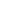 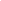 APPLICATION FOR ADMINISTRATIVE POSITION CHECK LIST: The completed employment application cannot be evaluated unless all of the following materials have been provided:   _____  Application form fully completed  _____  Copies of Transcript(s)  _____  Copy of Maine Certification(s)  _____  Resume  _____  Cover Letter  _____  Gaps in employment during the past ten years explained  _____  YES to any of the questions in the Background section explained  _____  Three current letters of reference  _____  Application signed 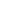 The Glenburn School Department is an Equal Opportunity EmployerFirst Name 	 	 	          Last Name 	 	 	         Middle InitialFirst Name 	 	 	          Last Name 	 	 	         Middle InitialFirst Name 	 	 	          Last Name 	 	 	         Middle InitialAddress:Address:Address:City:State:Zip:Home Phone:Office Phone:Cell Phone:I may be contacted at  (   ) work   (   ) home  (	) cellI may be contacted at  (   ) work   (   ) home  (	) cellI may be contacted at  (   ) work   (   ) home  (	) cellE-mail address:E-mail address:E-mail address:Position(s) Applying For:Position(s) Applying For:Position(s) Applying For:Name of school or organization:Name of school or organization:Position:Position:Present Salary:Are you currently under contract?	   ☐ Yes     ☐ NoIf so, when does your contract expire?What date would you be available to begin work?What date would you be available to begin work?Colleges/Universities AttendedLocationDegreeYearTypeStateDate IssuedDate of ExpirationNumber of YearsDates From/ToPosition/ResponsibilitiesSchool System or OrganizationName & PositionAddressPhone  NumberBACKGROUND: The Glenburn School Department is committed to conducting a thorough screening of applicants for all positions and requires the completion of the following questions of all candidates.  Please check yes or no to the following:Please check yes or no.YESNO1. Have you ever been disciplined, discharged, or asked to resign from a prior position?2. Have you ever resigned from a prior position after a complaint had been received against you or your conduct was under investigation or review?3. Has your contract in a prior position ever been non-renewed?4. Have you ever not been nominated for reemployment in a prior position or ever had your nomination for reemployment not be approved?5. Have you ever been charged with or investigated for sexual abuse or harassment of another person?6. Have you ever been convicted of a crime (other than a minor traffic offense)?7. Have you ever entered a plea of guilty or “no contest” (nolo contendere) to any crime(other than a minor traffic offense)?8. Have you ever had a professional license or certificate suspended or revoked in any state, or have you ever voluntarily surrendered, temporarily or permanently, a professional license or certificate in any state?!9. Has any court ever deferred, filed or dismissed proceedings without  a finding of guilty and required that you pay a fine, penalty or court costs and/or imposed a requirement as to your behavior or conduct for a period of time in connection with any crime (other than a minor traffic offense)?